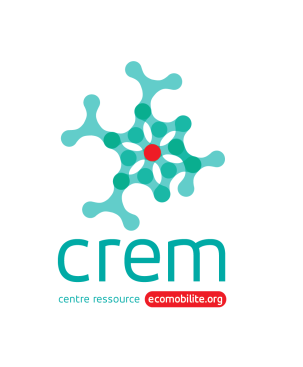 TABLEAU DE BORD DU TERRITOIRENOYONETAT DES LIEUX DE LA MOBILITE SUR LE TERRITOIREEléments de diagnostic mobilité – indicateurs (part modale, …)Politiques publiques territoriales en cours Acteurs mobilité sur le territoire Oise mobilité, syndicat mixte des transports de l’oisehttp://www.oise-mobilite.fr/ Calculateur d’itinéraireActions menées en faveur de l’écomobilité sur le territoire ? Marche /Vélo Service de locations de vélos (cf oise mobilité)Un travail d’observatoire sur les modalités actives avait été fait par l’AU5V (cf Mathias Vadot)Transports en communVoiturePlate-forme de covoiturage sur le site d’Oise Mobilité (carto des employeurs partenaires et des aires de covoiturage)Pose d’un ralentisseur sur l’axe Noyon-Lassigny (il y avait un désaccord entre la commune de Larbroye et le Département de l’Oise) sur la RD 938 . financement croisé avec l’état : 65 000 euros. Axe important vers zones d’activités (l’Oréal, …)Organisation du territoireAménagements en cours ou en projet sur la voierie Acteurs et initiatives locales autour de la mobilité Quels sont les lieux de travail, services ou loisirs qui génèrent beaucoup de déplacements ?MOBILITE ET EMPLOI Aides à la mobilité (financières ou matérielles) spécifiques au public en insertion ? ECOMOBILTE SCOLAIREDémarches pour promouvoir l’écomobilité auprès des jeunes : ? Actions d’établissements scolaires (ou centres de loisirs) de votre territoire mènent des actions sur la mobilité / la sécurité routière  vers les élèves ? Plus largement, y a-t-il des démarches liées à l’éducation au développement durable ? LIENS AVEC LE CREM ET AVEC ACTEURS-RELAIS